Read this DISCLAIMER prior to using this Safe Work Procedure.These procedures have been written by Safety professionals, and not by workers who perform these tasks.  They need to be reviewed by workers and customized to match your company’s processes, tools and machines.  Follow these steps:Print the proceduresHave experienced workers (experienced with the tasks) review the procedures and mark up the document with any changes – deletions or additions.  The procedures need to reflect your practices.Workers to then date and sign the document at the bottom of the SWP as “reviewed by”Supervisor to then review the suggested changes and accept or further customize the SWP.  Supervisor to sign “Approved by” once procedure accurately reflects your company’s proceduresMake changes to digital copy of procedure and add your company logo.  Type in names of reviewers, approvers and dates at the bottom of the procedure and note” Signature on file” File all original marked up documents.  DO NOT THROW OUTThe Procedures are now yours.  Review with WSH Committee and document reviewTrain and document your workers according to the tasks they perform.  Do not use this Non-medical mask (Covid-19) unless you have been trainedEmployees are required to follow this procedure when performing this task.Do not use this Non-medical mask (Covid-19) unless you have been trainedEmployees are required to follow this procedure when performing this task.Do not use this Non-medical mask (Covid-19) unless you have been trainedEmployees are required to follow this procedure when performing this task.Do not use this Non-medical mask (Covid-19) unless you have been trainedEmployees are required to follow this procedure when performing this task.Photograph(s):<<<insert equipment or process photo, picture, or diagram here>>>Hazard(s): 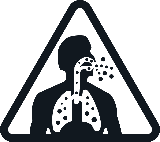 <<<insert hazard pictograms and descriptions here. See PDG B-03 chart for examples>>>Hazard(s): <<<insert hazard pictograms and descriptions here. See PDG B-03 chart for examples>>>Protective Equipment Required: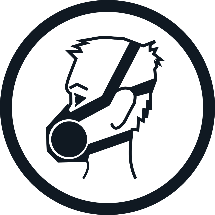 Training Requirements: Needs to be customized to your work practices. Health and Safety OrientationTask Specific TrainingPPE Fit and Inspection TrainingCOVID-19 SWPsTraining Requirements: Needs to be customized to your work practices. Health and Safety OrientationTask Specific TrainingPPE Fit and Inspection TrainingCOVID-19 SWPsTraining Requirements: Needs to be customized to your work practices. Health and Safety OrientationTask Specific TrainingPPE Fit and Inspection TrainingCOVID-19 SWPsTraining Requirements: Needs to be customized to your work practices. Health and Safety OrientationTask Specific TrainingPPE Fit and Inspection TrainingCOVID-19 SWPsSafe Work PracticesSafe Work PracticesSafe Work PracticesSafe Work PracticesWash your hands immediately before putting on and taking off the mask.Wash your hands immediately before putting on and taking off the mask.Have a proper fit. (no gaping)Have a proper fit. (no gaping)Do not share your mask with others.Do not share your mask with others.Avoid touching your face mask while using it.Avoid touching your face mask while using it.Dispose of masks properly in a line garbage bin.Dispose of masks properly in a line garbage bin.Keep 2 metre distance from other employees/publicKeep 2 metre distance from other employees/publicGuidance Document & Reference Information:Reference your Safety Management System/ProgramAny other relevant legislation (federal or provincial references when working outside of Manitoba)Workplace Safety and Health M.R. 217/2006Part 2 General Duties Part 4 General Workplace Requirements Part 6 Personal Protective EquipmentGuidance Document & Reference Information:Reference your Safety Management System/ProgramAny other relevant legislation (federal or provincial references when working outside of Manitoba)Workplace Safety and Health M.R. 217/2006Part 2 General Duties Part 4 General Workplace Requirements Part 6 Personal Protective EquipmentGuidance Document & Reference Information:Reference your Safety Management System/ProgramAny other relevant legislation (federal or provincial references when working outside of Manitoba)Workplace Safety and Health M.R. 217/2006Part 2 General Duties Part 4 General Workplace Requirements Part 6 Personal Protective EquipmentGuidance Document & Reference Information:Reference your Safety Management System/ProgramAny other relevant legislation (federal or provincial references when working outside of Manitoba)Workplace Safety and Health M.R. 217/2006Part 2 General Duties Part 4 General Workplace Requirements Part 6 Personal Protective EquipmentSafe Work ProceduresSafe Work ProceduresSafe Work ProceduresSafe Work ProceduresWearing a facial covering/non-medical mask in the community has not been proven to protect the person wearing it and is not a substitute for physical distancing and hand washing. However, it can be an additional measure you can take to protect others around you, even if you have no symptoms. It can be useful for short periods of time, when physical distancing is not possible in public settings such as when grocery shopping or using public transit.Wearing a facial covering/non-medical mask in the community has not been proven to protect the person wearing it and is not a substitute for physical distancing and hand washing. However, it can be an additional measure you can take to protect others around you, even if you have no symptoms. It can be useful for short periods of time, when physical distancing is not possible in public settings such as when grocery shopping or using public transit.Wearing a facial covering/non-medical mask in the community has not been proven to protect the person wearing it and is not a substitute for physical distancing and hand washing. However, it can be an additional measure you can take to protect others around you, even if you have no symptoms. It can be useful for short periods of time, when physical distancing is not possible in public settings such as when grocery shopping or using public transit.Wearing a facial covering/non-medical mask in the community has not been proven to protect the person wearing it and is not a substitute for physical distancing and hand washing. However, it can be an additional measure you can take to protect others around you, even if you have no symptoms. It can be useful for short periods of time, when physical distancing is not possible in public settings such as when grocery shopping or using public transit.Homemade masks are not medical devices, and consequently, are not regulated like medical masks and respirators. Their use poses a number of limitations:have not been tested to recognized standardsmay not provide complete protection against virus-sized particlesmask edges are not designed to form a seal around the nose and mouthfabrics are not the same as used in surgical masks or respiratorsthey can be difficult to breathe through and can prevent you from getting the required amount of oxygen needed by your bodyHomemade masks are not medical devices, and consequently, are not regulated like medical masks and respirators. Their use poses a number of limitations:have not been tested to recognized standardsmay not provide complete protection against virus-sized particlesmask edges are not designed to form a seal around the nose and mouthfabrics are not the same as used in surgical masks or respiratorsthey can be difficult to breathe through and can prevent you from getting the required amount of oxygen needed by your bodyHomemade masks are not medical devices, and consequently, are not regulated like medical masks and respirators. Their use poses a number of limitations:have not been tested to recognized standardsmay not provide complete protection against virus-sized particlesmask edges are not designed to form a seal around the nose and mouthfabrics are not the same as used in surgical masks or respiratorsthey can be difficult to breathe through and can prevent you from getting the required amount of oxygen needed by your bodyHomemade masks are not medical devices, and consequently, are not regulated like medical masks and respirators. Their use poses a number of limitations:have not been tested to recognized standardsmay not provide complete protection against virus-sized particlesmask edges are not designed to form a seal around the nose and mouthfabrics are not the same as used in surgical masks or respiratorsthey can be difficult to breathe through and can prevent you from getting the required amount of oxygen needed by your bodyIt is important to understand that non-medical masks have limitations and need to be used safely.Non-medical masks or face coverings should not be placed on:children under age 2anyone who has trouble breathinganyone who is unconscious, incapacitated or otherwise unable to remove the mask without assistanceMasks alone will not prevent the spread of COVID-19. You must consistently and strictly adhere to good hygiene and public health measures, including frequent hand washing and physical (social) distancingIt is important to understand that non-medical masks have limitations and need to be used safely.Non-medical masks or face coverings should not be placed on:children under age 2anyone who has trouble breathinganyone who is unconscious, incapacitated or otherwise unable to remove the mask without assistanceMasks alone will not prevent the spread of COVID-19. You must consistently and strictly adhere to good hygiene and public health measures, including frequent hand washing and physical (social) distancingIt is important to understand that non-medical masks have limitations and need to be used safely.Non-medical masks or face coverings should not be placed on:children under age 2anyone who has trouble breathinganyone who is unconscious, incapacitated or otherwise unable to remove the mask without assistanceMasks alone will not prevent the spread of COVID-19. You must consistently and strictly adhere to good hygiene and public health measures, including frequent hand washing and physical (social) distancingIt is important to understand that non-medical masks have limitations and need to be used safely.Non-medical masks or face coverings should not be placed on:children under age 2anyone who has trouble breathinganyone who is unconscious, incapacitated or otherwise unable to remove the mask without assistanceMasks alone will not prevent the spread of COVID-19. You must consistently and strictly adhere to good hygiene and public health measures, including frequent hand washing and physical (social) distancingIf you choose to use a non-medical mask or face covering:you must wash your hands immediately before putting it on and immediately after taking it off (in addition to practising good hand hygiene while wearing it)it should fit well (non-gaping)do not share your mask with othersIf you choose to use a non-medical mask or face covering:you must wash your hands immediately before putting it on and immediately after taking it off (in addition to practising good hand hygiene while wearing it)it should fit well (non-gaping)do not share your mask with othersIf you choose to use a non-medical mask or face covering:you must wash your hands immediately before putting it on and immediately after taking it off (in addition to practising good hand hygiene while wearing it)it should fit well (non-gaping)do not share your mask with othersIf you choose to use a non-medical mask or face covering:you must wash your hands immediately before putting it on and immediately after taking it off (in addition to practising good hand hygiene while wearing it)it should fit well (non-gaping)do not share your mask with othersFace masks can become contaminated on the outside, or when touched by your hands. When wearing a mask or face covering, take the following precautions to protect yourself:avoid touching it while using itchange a cloth mask as soon as it gets damp or soiledput it directly into the washing machine or a bag that can be emptied into the washing machine and then disposed ofcloth masks and face coverings can be laundered with other items using a hot cycle, and then dried thoroughlynon-medical masks or face coverings that cannot be washed should be discarded and replaced as soon as they get damp, soiled or crumpleddispose of them properly in a lined garbage bindo not discard them in shopping carts, on the ground, etc.Face masks can become contaminated on the outside, or when touched by your hands. When wearing a mask or face covering, take the following precautions to protect yourself:avoid touching it while using itchange a cloth mask as soon as it gets damp or soiledput it directly into the washing machine or a bag that can be emptied into the washing machine and then disposed ofcloth masks and face coverings can be laundered with other items using a hot cycle, and then dried thoroughlynon-medical masks or face coverings that cannot be washed should be discarded and replaced as soon as they get damp, soiled or crumpleddispose of them properly in a lined garbage bindo not discard them in shopping carts, on the ground, etc.Face masks can become contaminated on the outside, or when touched by your hands. When wearing a mask or face covering, take the following precautions to protect yourself:avoid touching it while using itchange a cloth mask as soon as it gets damp or soiledput it directly into the washing machine or a bag that can be emptied into the washing machine and then disposed ofcloth masks and face coverings can be laundered with other items using a hot cycle, and then dried thoroughlynon-medical masks or face coverings that cannot be washed should be discarded and replaced as soon as they get damp, soiled or crumpleddispose of them properly in a lined garbage bindo not discard them in shopping carts, on the ground, etc.Face masks can become contaminated on the outside, or when touched by your hands. When wearing a mask or face covering, take the following precautions to protect yourself:avoid touching it while using itchange a cloth mask as soon as it gets damp or soiledput it directly into the washing machine or a bag that can be emptied into the washing machine and then disposed ofcloth masks and face coverings can be laundered with other items using a hot cycle, and then dried thoroughlynon-medical masks or face coverings that cannot be washed should be discarded and replaced as soon as they get damp, soiled or crumpleddispose of them properly in a lined garbage bindo not discard them in shopping carts, on the ground, etc.Revisions to the document made by:Date:Reviewed by:Date:Reviewed by:Date:Reviewed by:Date:Approved by:Date: